附件 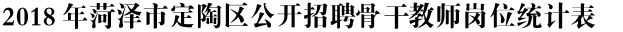 学段学科学校语文数学英语物理化学政治历史地理生物合计高中菏泽市定陶区第一中学2226高中菏泽市定陶区第二中学11215高中山大附中实验学校21317初中学科学校语文数学英语生物历史地理音乐初中菏泽市定陶区第一实验中学231118初中菏泽市定陶区第二实验中学321118小学学科学校语文数学英语科学音乐小学菏泽市定陶区第二实验小学5218小学菏泽市定陶区第三实验小学5211110